SOCI 1510.001: INTRODUCTION TO SOCIOLOGYSPRING 2022Instructor ContactName: Helen Potts, Ph.D.Office Location: Sycamore 288WOffice Hours: Mondays & Wednesday Noon-12:30pm & 2-2:30pm or by appointment; Zoom available Email: Helen.Potts@unt.eduCommunication Expectations: While I want to make myself as available as possible to each of you, I do have to place some limitations on when I can be contacted. I would prefer that most general questions go through the Q & A forum in the Discussion Board area. If you have a general question about the course or assignments, please post it there. Either I will answer it, or, one of your classmates will. This way we can all benefit from questions asked, and they can be answered in a venue that the whole class can see. You may also want to find someone in class to be a "buddy" with. This will give you at least one other person who you can email with questions.If you have a private question, please contact me via email and I will respond within 48 hours on weekdays (usually sooner). Please do not expect a response over the weekend or holidays.Normally, I will return feedback on all written assignments within 1 week of the due date. However, if I see that I will be unable to return your feedback that quickly I will post an Announcement to let everyone know when it can be expected. You can expect to see me or our TA participate in the discussion board after all student original posts have been posted.If you have questions about proper netiquette please look here: https://clear.unt.edu/online- communication-tips .Welcome to UNT!As members of the UNT community, we have all made a commitment to be part of an institution that respects and values the identities of the students and employees with whom we interact. UNT does not tolerate identity-based discrimination, harassment, and retaliation.UNT’s full Non-Discrimination Policy can be found in the UNT Policies section of the syllabus.Course DescriptionThis is a 3 hour course. This course introduces students to the social and cultural basis of human behavior and examines the impact of social groups and organizations in shaping personal identity, attitudes, and action. It explores social inequality and exposes students to the fundamental ways that social class, race, ethnicity, gender and sexuality affect individual life chances and opportunities in the United States and throughout the world. Finally, this course acquaints students with major social institutions such as the family, religion, politics, the economy, and healthcare, and familiarizes them with how institutions shape and are shaped by individuals.Please be prepared to discuss sensitive topics throughout this course.Course StructureThis is a hybrid course that will be delivered in-person two days a week and online one day a week through Canvas. This course is spread over sixteen weeks, the entire semester. There are three modules to be completed in the course. Each module covers an average of four weeks of course material.Course Prerequisites or Other RestrictionsThere are no required prerequisites for this course. However, in order to be successful in this course you will need to:Describe and apply the sociological theories discussed in the textCite sources, giving credit to where you obtain information.Network with others and utilize tact when offered differing perspectives.Make the commitment to spend at least 3 hours a week reading the assignments, reflecting on the material covered, and participating in other activities throughout the course.Course ObjectivesHaving successfully completed the course, students will be able to:define and apply the sociological imagination;explain what constitutes social structure and how to study it;demonstrate knowledge and critical reasoning;describe the role of social inequality in society and explain its impact;describe the major social institutions in society and the ways in which they influence and are influenced by the larger society;recognize the ways in which society changes over time;employ the appropriate methods, technologies and data that social and behavioral scientists use to investigate the human condition;analyze social institutions and processes across a range of historical periods, social structures and cultures;use and critique alternative explanatory systems or theories;develop and communicate alternative explanations or solutions for contemporary social issues;analyze the effects of a number of elements (i.e., historical, social, political, economic, cultural) on social institutions and specific aspects of social life;identify differences and commonalities within diverse cultures.Required MaterialsThe required reading for this course will be delivered in an e-book:Andersen, M. L. & Taylor, H. F. (2020). Sociology: The Essentials, 10th edition. Wadsworth Publishing (Cengage Learning). ISBN-13: 978- 0357128817 or 9780357128848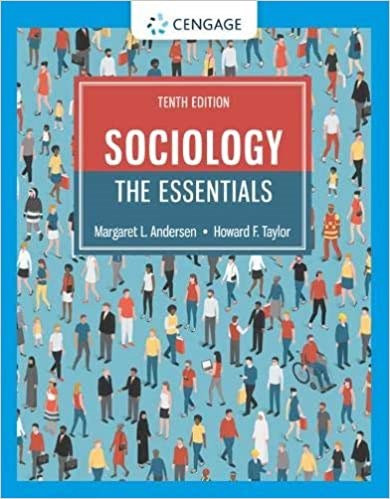 In addition to your UNT EUID and password, you will need a code from the publisher in order to access the readings and other course materials (MindTap). Access codes may be purchased from the UNT Bookstore. The UNT Bookstore also carries a bundle which includes the access code and a printed or ebook version of the textbook. You may also purchase the access code direct from Cengage at:https://www.cengage.com/dashboard/#/course-confirmation/MTPQ57NQVBCJ/initial-course-confirmation COURSE KEY (for MindTap): MTPQ57NQVBCJOnce you have received the MindTap access code from the publisher you can begin to work on the course. All reading materials are given through MindTap. Any practice quizzes or exercises you complete in MindTap, even if they say they are graded, are only for your benefit. The actual quizzes and exams for this course which will comprise your grade are located in CANVAS.Teaching PhilosophyStudents will be responsible for keeping up with the readings (both the text and module summaries). Students should feel welcomed to reach out if they do not understand topics or feel lost. It is always best to reach out early on as topics tend to build upon themselves throughout the course. I am happy to meet with students at a time that works best for them and I care about your success and participation in the course. Please stay aware of the deadlines and due dates given in the course. Based upon the format of this course, students are expected to work at their own pace and maintain a high level of personal responsibility.Course RequirementsBelow is a list of all required assignments and graded activities for this course, along with a short description and the points possible.GradingInclude the grading scale (A-F) along with the point totals/percentages you will use to calculate the final grade. For example:A rubric for each assignment is attached to the assignment page. No late work will be accepted. If you think you may have a problem, please contact the professor as soon as possible.Online Schedule and Due DatesFace-to-Face Meeting ScheduleCourse PoliciesAttendance PolicyStudents are responsible for staying on pace with the course by means of logging into their Canvas account, attending class regularly, and watching online lectures. Visit the University of North Texas’ Attendance Policy (http://policy.unt.edu/policy/15-2-) to learn more.COVID-19 Impact on AttendanceStudents are expected to attend class meetings regularly and to abide by the attendance policy established for the course. It is important that you communicate with the professor and the instructional team prior to being absent, so you, the professor, and the instructional team can discuss and mitigate the impact of the absence on your attainment of course learning goals. Please inform the professor and instructional team if you are unable to attend class meetings because you are ill, in mindfulness of the health and safety of everyone in our community.If you are experiencing any symptoms of COVID-19 (https://www.cdc.gov/coronavirus/2019- ncov/symptoms-testing/symptoms.html) please seek medical attention from the Student Health and Wellness Center (940-565-2333 or askSHWC@unt.edu) or your health care provider PRIOR to coming to campus. UNT also requires you to contact the UNT COVID Team at COVID@unt.edu for guidance on actions to take due to symptoms, pending or positive test results, or potential exposure.Statement on Face CoveringUNT encourages everyone to wear a face covering when indoors, regardless of vaccination status, to protect yourself and others from COVID infection, as recommended by current CDC guidelines. Face covering guidelines could change based on community health conditions.Course Materials for Remote InstructionRemote instruction may be necessary if community health conditions change or you need to self-isolate or quarantine due to COVID-19. Students will need access to the internet and a computer to participate in fully remote portions of the class. Information on how to be successful in a remote learning environment can be found at https://online.unt.edu/learnClass ParticipationStudents are required to login regularly to the online class site. The instructor will use the tracking feature in Canvas to monitor student activity. Students are also required to participate in all class activities such as discussion board, assignments, quizzes, and exams.Late WorkNo late work will be acceptable. There are no makeup exams or assignments for late work that is not university excused.Examination PolicyAll quizzes, assignments, and exams are open book and must be completed individually. There are no makeup exams or assignments for late work that is not university excused. If a student loses internet connection during an exam please follow the policy above. Students are advised to contact the Student Helpdesk and document the remedy ticket number before contacting the professor.Assignment PolicyAll due dates can be found above, under the section Due Dates for Course Requirements. Please submit all assignments in either Word or PDF format.The University is committed to providing a reliable online course system to all users. However, in the event of any unexpected server outage or any unusual technical difficulty which prevents students from completing a time sensitive assessment activity, the instructor will extend the time windows and provide an appropriate accommodation based on the situation. Students should immediately report any problems to the instructor and contact the UNT Student Help Desk: helpdesk@unt.edu or 940.565.2324 and obtain a ticket number. The instructor and the UNT Student Help Desk will work with the student to resolve any issues at the earliest possible time.Instructor Responsibilities and FeedbackMy goal in the course is to assist you digesting the material and applying a sociological lens to the subject matter. I am also responsible for providing clear instructions for assignments, answering questions about assignments, identifying additional resources as necessary, providing grading rubrics, reviewing and updating course content;Students can expect a response to emails within 48 hours during the weekday, no emails will be answered over the weekend. All grades and feedback on assignments will be posted within a week after the given due date.Syllabus Change PolicyIf changes are required to the syllabus, students will be made aware by means of an announcement in Canvas.Course Technology & SkillsMinimum Technology RequirementsAt a minimum, below are the technology requirements for students, such as:ComputerReliable internet accessSpeakersMicrosoft Office SuiteCanvas Technical Requirements (https://clear.unt.edu/supported- technologies/canvas/requirements)Computer Skills & Digital LiteracyBelow is a list of course-specific technical skills learners must have to succeed in the course, such as:Using CanvasUsing email with attachmentsDownloading and installing softwareUsing spreadsheet programsUsing presentation and graphics programsNetiquetteNetiquette, or online etiquette, refers to the way students are expected to interact with each other and with their instructors online. Here are some general guidelines:Treat your instructor and classmates with respect in email or any other communication.Always use your professors’ proper title: Dr. or Prof.Unless specifically invited, don’t refer to your instructor by first name.Use clear and concise language.Remember that all college level communication should have correct spelling and grammar (this includes discussion boards).Avoid slang terms such as “wassup?” and texting abbreviations such as “u” instead of “you.”Use standard fonts such as Ariel, Calibri or Times new Roman and use a size 10 or 12 point fontAvoid using the caps lock feature AS IT CAN BE INTERPRETTED AS YELLING.Limit and possibly avoid the use of emoticons like :) or .Be cautious when using humor or sarcasm as tone is sometimes lost in an email or discussion post and your message might be taken seriously or sound offensive.Be careful with personal information (both yours and other’s).Do not send confidential information via e-mailSee these Netiquette Guidelines (http://teach.ufl.edu/wp- content/uploads/2012/08/NetiquetteGuideforOnlineCourses.pdf) for more information.Success in an Online CourseWhile the online classroom shares many similarities with the face-to-face classroom, success in online education requires certain skills and expectations that students may not be aware of. For this course, online success will require you to have a strong sense of personal responsibility and accountability as it will be necessary for you to manage your schedule in a way that you can accomplish all tasks by the deadline given. This link may also help you, if you are new to online courses: “How to Succeed as an Online Student” (https://clear.unt.edu/teaching- resources/online-teaching/succeed-online).Getting HelpTechnical AssistancePart of working in the online environment involves dealing with the inconveniences and frustration that can arise when technology breaks down or does not perform as expected. Here at UNT we have a Student Help Desk that you can contact for help with Canvas or other technology issues.UIT Help Desk: http://www.unt.edu/helpdesk/index.htmEmail: helpdesk@unt.eduPhone: 940-565-2324In Person: Sage Hall, Room 130 Walk-In Availability: 8am-9pm Telephone Availability:Sunday: noon-midnightMonday-Thursday: 8am-midnightFriday: 8am-8pmSaturday: 9am-5pmLaptop Checkout: 8am-7pmFor additional support, visit Canvas Technical Help (https://community.canvaslms.com/docs/DOC-10554-4212710328)Student Support ServicesRegistrar (https://registrar.unt.edu/registration)Financial Aid (https://financialaid.unt.edu/)Student Legal Services (https://studentaffairs.unt.edu/student-legal-services)Career Center (https://studentaffairs.unt.edu/career-center)Multicultural Center (https://edo.unt.edu/multicultural-center)Counseling and Testing Services (https://studentaffairs.unt.edu/counseling-and-testing- services)Student Affairs Care Team (https://studentaffairs.unt.edu/care)Student Health and Wellness Center (https://studentaffairs.unt.edu/student-health- and-wellness-center)Pride Alliance (https://edo.unt.edu/pridealliance)Academic Support ServicesAcademic Resource Center (https://clear.unt.edu/canvas/student-resources)Academic Success Center (https://success.unt.edu/asc)UNT Libraries (https://library.unt.edu/)Writing Lab (http://writingcenter.unt.edu/)MathLab (https://math.unt.edu/mathlab)Course EvaluationStudent Perceptions of Teaching (SPOT) is the student evaluation system for UNT and allows students the ability to confidentially provide constructive feedback to their instructor and department to improve the quality of student experiences in the course.UNT PoliciesAcademic Integrity PolicyAcademic Integrity Standards and Consequences. According to UNT Policy 06.003, Student Academic Integrity, academic dishonesty occurs when students engage in behaviors including, but not limited to cheating, fabrication, facilitating academic dishonesty, forgery, plagiarism, and sabotage. A finding of academic dishonesty may result in a range of academic penalties or sanctions ranging from admonition to expulsion from the University.ADA PolicyUNT makes reasonable academic accommodation for students with disabilities. Students seeking accommodation must first register with the Office of Disability Accommodation (ODA) to verify their eligibility. If a disability is verified, the ODA will provide a student with an accommodation letter to be delivered to faculty to begin a private discussion regarding one’s specific course needs. Students may request accommodations at any time, however, ODA notices of accommodation should be provided as early as possible in the semester to avoid any delay in implementation. Note that students must obtain a new letter of accommodation for every semester and must meet with each faculty member prior to implementation in each class. For additional information see the ODA website (https://disability.unt.edu/).Prohibition of Discrimination, Harassment, and Retaliation (Policy 16.004)The University of North Texas (UNT) prohibits discrimination and harassment because of race, color, national origin, religion, sex, sexual orientation, gender identity, gender expression, age, disability, genetic information, veteran status, or any other characteristic protected under applicable federal or state law in its application and admission processes; educational programsand activities; employment policies, procedures, and processes; and university facilities. The University takes active measures to prevent such conduct and investigates and takes remedial action when appropriate.Emergency Notification & ProceduresUNT uses a system called Eagle Alert to quickly notify students with critical information in the event of an emergency (i.e., severe weather, campus closing, and health and public safety emergencies like chemical spills, fires, or violence). In the event of a university closure, please refer to Blackboard for contingency plans for covering course materials.Retention of Student RecordsStudent records pertaining to this course are maintained in a secure location by the instructor of record. All records such as exams, answer sheets (with keys), and written papers submitted during the duration of the course are kept for at least one calendar year after course completion. Course work completed via the Canvas online system, including grading information and comments, is also stored in a safe electronic environment for one year.Students have the right to view their individual record; however, information about student’s records will not be divulged to other individuals without proper written consent. Students are encouraged to review the Public Information Policy and the Family Educational Rights and Privacy Act (FERPA) laws and the University’s policy. See UNT Policy 10.10, Records Management and Retention for additional information.Acceptable Student BehaviorStudent behavior that interferes with an instructor’s ability to conduct a class or other students' opportunity to learn is unacceptable and disruptive and will not be tolerated in any instructional forum at UNT. Students engaging in unacceptable behavior will be directed to leave the classroom and the instructor may refer the student to the Dean of Students to consider whether the student's conduct violated the Code of Student Conduct. The University's expectations for student conduct apply to all instructional forums, including University and electronic classroom, labs, discussion groups, field trips, etc. Visit UNT’s Code of Student Conduct (https://deanofstudents.unt.edu/conduct) to learn more.Access to Information - Eagle ConnectStudents’ access point for business and academic services at UNT is located at: my.unt.edu. All official communication from the University will be delivered to a student’s Eagle Connect account. For more information, please visit the website that explains Eagle Connect and how to forward e-mail Eagle Connect (https://it.unt.edu/eagleconnect).Student Evaluation Administration DatesStudent feedback is important and an essential part of participation in this course. The student evaluation of instruction is a requirement for all organized classes at UNT. The survey will be made available during weeks 13, 14 and 15 of the long semesters to provide students with anopportunity to evaluate how this course is taught. Students will receive an email from "UNT SPOT Course Evaluations via IASystem Notification" (no-reply@iasystem.org) with the survey link. Students should look for the email in their UNT email inbox. Simply click on the link and complete the survey. Once students complete the survey they will receive a confirmation email that the survey has been submitted. For additional information, please visit the SPOT website (http://spot.unt.edu/) or email spot@unt.edu.Sexual Assault PreventionUNT is committed to providing a safe learning environment free of all forms of sexual misconduct, including sexual harassment sexual assault, domestic violence, dating violence, and stalking. Federal laws (Title IX and the Violence Against Women Act) and UNT policies prohibit discrimination on the basis of sex, and therefore prohibit sexual misconduct. If you or someone you know is experiencing sexual harassment, relationship violence, stalking, and/or sexual assault, there are campus resources available to provide support and assistance. UNT’s Survivor Advocates can assist a student who has been impacted by violence by filing protective orders, completing crime victim’s compensation applications, contacting professors for absences related to an assault, working with housing to facilitate a room change where appropriate, and connecting students to other resources available both on and off campus. The Survivor Advocates can be reached at SurvivorAdvocate@unt.edu or by calling the Dean of Students Office at 940-565- 2648. Additionally, alleged sexual misconduct can be non-confidentially reported to the Title IX Coordinator at oeo@unt.edu or at (940) 565 2759.Important Notice for F-1 Students taking Distance Education CoursesFederal RegulationTo read detailed Immigration and Customs Enforcement regulations for F-1 students taking online courses, please go to the Electronic Code of Federal Regulations website (http://www.ecfr.gov/). The specific portion concerning distance education courses is located at Title 8 CFR 214.2 Paragraph (f)(6)(i)(G).The paragraph reads:(G) For F-1 students enrolled in classes for credit or classroom hours, no more than the equivalent of one class or three credits per session, term, semester, trimester, or quarter may be counted toward the full course of study requirement if the class is taken on-line or through distance education and does not require the student's physical attendance for classes, examination or other purposes integral to completion of the class. An on-line or distance education course is a course that is offered principally through the use of television, audio, or computer transmission including open broadcast, closed circuit, cable, microwave, or satellite, audio conferencing, or computer conferencing. If the F-1 student's course of study is in a language study program, no on-line or distance education classes may be considered to count toward a student's full course of study requirement.University of North Texas ComplianceTo comply with immigration regulations, an F-1 visa holder within the United States may need to engage in an on-campus experiential component for this course. This component (which must be approved in advance by the instructor) can include activities such as taking an on- campus exam, participating in an on-campus lecture or lab activity, or other on-campus experience integral to the completion of this course.If such an on-campus activity is required, it is the student’s responsibility to do the following:Submit a written request to the instructor for an on-campus experiential component within one week of the start of the course.Ensure that the activity on campus takes place and the instructor documents it in writing with a notice sent to the International Student and Scholar Services Office. ISSS has a form available that you may use for this purpose.Because the decision may have serious immigration consequences, if an F-1 student is unsure about his or her need to participate in an on-campus experiential component for this course, s/he should contact the UNT International Student and Scholar Services Office (telephone 940- 565-2195 or email internationaladvising@unt.edu) to get clarification before the one-week deadline.Student VerificationUNT takes measures to protect the integrity of educational credentials awarded to students enrolled in distance education courses by verifying student identity, protecting student privacy, and notifying students of any special meeting times/locations or additional charges associated with student identity verification in distance education courses.See UNT Policy 07-002 Student Identity Verification, Privacy, and Notification and Distance Education Courses (https://policy.unt.edu/policy/07-002).Use of Student WorkA student owns the copyright for all work (e.g. software, photographs, reports, presentations, and email postings) he or she creates within a class and the University is not entitled to use any student work without the student’s permission unless all of the following criteria are met:The work is used only once.The work is not used in its entirety.Use of the work does not affect any potential profits from the work.The student is not identified.The work is identified as student work.If the use of the work does not meet all of the above criteria, then the University office or department using the work must obtain the student’s written permission.Download the UNT System Permission, Waiver and Release FormTransmission and Recording of Student Images in Electronically-Delivered CoursesNo permission is needed from a student for his or her image or voice to be transmitted live via videoconference or streaming media, but all students should be informed when courses are to be conducted using either method of delivery.In the event an instructor records student presentations, he or she must obtain permission from the student using a signed release in order to use the recording for future classes in accordance with the Use of Student-Created Work guidelines above.Instructors who video-record their class lectures with the intention of re-using some or all of recordings for future class offerings must notify students on the course syllabus if students' images may appear on video. Instructors are also advised to provide accommodation for students who do not wish to appear in class recordings.Example: This course employs lecture capture technology to record class sessions. Students may occasionally appear on video. The lecture recordings will be available to you for study purposes and may also be reused in future course offerings.No notification is needed if only audio and slide capture is used or if the video only records the instructor's image. However, the instructor is encouraged to let students know the recordings will be available to them for study purposes.Student Support ServicesMental HealthUNT provides mental health resources to students to help ensure there are numerous outlets to turn to that wholeheartedly care for and are there for students in need, regardless of the nature of an issue or its severity. Listed below are several resources on campus that can support your academic success and mental well-being:Student Health and Wellness Center (https://studentaffairs.unt.edu/student-health-and- wellness-center)Counseling and Testing Services (https://studentaffairs.unt.edu/counseling-and-testing-services)UNT Care Team (https://studentaffairs.unt.edu/care)UNT Psychiatric Services (https://studentaffairs.unt.edu/student-health-and-wellness- center/services/psychiatry)Individual Counseling (https://studentaffairs.unt.edu/counseling-and-testing- services/services/individual-counseling)Chosen NamesA chosen name is a name that a person goes by that may or may not match their legal name. If you have a chosen name that is different from your legal name and would like that to be used in class, please let the instructor know. Below is a list of resources for updating your chosen name at UNT.UNT RecordsUNT ID CardUNT Email AddressLegal Name*UNT euIDs cannot be changed at this time. The collaborating offices are working on a process to make this option accessible to UNT community members.PronounsPronouns (she/her, they/them, he/him, etc.) are a public way for people to address you, much like your name, and can be shared with a name when making an introduction, both virtually and in-person. Just as we ask and don’t assume someone’s name, we should also ask and not assume someone’s pronouns.Below is a list of additional resources regarding pronouns and their usage:What are pronouns and why are they important?How do I use pronouns?How do I share my pronouns?How do I ask for another person’s pronouns?How do I correct myself or others when the wrong pronoun is used?Additional Student Support ServicesRegistrar (https://registrar.unt.edu/registration)Financial Aid (https://financialaid.unt.edu/)Student Legal Services (https://studentaffairs.unt.edu/student-legal-services)Career Center (https://studentaffairs.unt.edu/career-center)Multicultural Center (https://edo.unt.edu/multicultural-center)Counseling and Testing Services (https://studentaffairs.unt.edu/counseling-and-testing-services)Pride Alliance (https://edo.unt.edu/pridealliance)UNT Food Pantry (https://deanofstudents.unt.edu/resources/food-pantry)Academic Support ServicesAcademic Resource Center (https://clear.unt.edu/canvas/student-resources)Academic Success Center (https://success.unt.edu/asc)UNT Libraries (https://library.unt.edu/)Writing Lab (http://writingcenter.unt.edu/)ASSIGNMENTSPoints PossiblePercentage of FinalGradeAssignment 1 – Cooley’s Looking Glass Self Paper35 points7%Assignment 2 – Inequality Paper35 points7%SURVEYSPoints PossiblePercentage of Final GradeSurvey 1 – Pre-Test (completion grade)15 points3.2%Survey 2 – Post-Test (completion grade)15 points3.2%QUIZZESPoints PossiblePercentage of Final GradeSyllabus Quiz5 points1.1%Pop Quiz10 points2.1%Chapter 1 Quiz – Sociological Perspective5 points1.1%Chapter 2 Quiz – Culture5 points1.1%Chapter 3 Quiz – Doing Sociological Research5 points1.1%Chapter 4 Quiz – Socialization and the Life Course5 points1.1%Chapter 5 Quiz – Social Structure and Social Interaction5 points1.1%Chapter 6 Quiz – Groups and Organizations5 points1.1%Chapter 7 Quiz – Deviance and Crime5 points1.1%Chapter 8/9 Quiz – Social Class, Social Struct. & Global Strat.5 points1.1%Chapter 10 Quiz – Race and Ethnicity5 points1.1%Chapter 11/12 Quiz – Gender and Sexuality5 points1.1%Chapter 13 Quiz – Families and Religion5 points1.1%Chapter 14 Quiz – Education and Healthcare5 points1.1%EXAMSPoints PossiblePercentage of Final GradeExam 1 – Chapters 1-4 (plus extra Theory PowerPoint)100 points21%Exam 2 – Chapters 5-10100 points21%Final Exam – Chapters 11-14100 points21%TOTAL POINTS POSSIBLE475 points100%Letter GradePoint RangePercentage RangeA427 - 475 points90 – 100%B380 - 426 points80 – 89%C332 - 379 points70 – 79%D285 – 331 points60 – 69%F284 points or below59% or belowWeekActivityStartDateDayStartTimeDueDateDayDueTime1-6Quiz – Syllabus Quiz – Chapter 1 Quiz – Chapter 2 Quiz – Chapter 3 Quiz – Chapter 4 Online Survey #11.19Wed1:00 am2.23Wed11:59 pm6Exam 12.23Wed1:00 am2.25Fri11:59 pmReflection Paper 12.21Mon1:00 am3.4Fri11:59 pm7-11Quiz – Chapter 5 Quiz – Chapter 6 Quiz – Chapters 7 Quiz – Chapters 8/9 Quiz – Chapter 102.28Mon1:00 am4.6Wed11:59 pm11Exam 24.6Wed1:00 am4.8Fri11:59 pm12-15Quiz – Chapter 11/12 Quiz – Chapter 13 Quiz – Chapter 14 Pop QuizOnline Survey #24.11Mon1:00 am5.4Wed11:59 pmReflection Paper 23.9Wed1:00 am4.25Mon11:59 pm16Final Exam5.4Wed1:00 am5.11Wed11:59 pmWEEKDAYDATETOPICDUE1M1.17No Class – MLK Jr. Day1W1.19Introduction to Course 1F1.21Online Work2M1.24Chapter 1: Sociological Perspective 2W1.26Chapter 1 continued 2F1.28Online Work3M1.31Chapter 2: Culture 3W2.2Chapter 2 continued3F2.4Online Work4M2.7Chapter 3: Doing Sociological Research4W2.9Chapter 3 continued4F2.11Online Work5M2.14Chapter 4: Socialization5W2.16Chapter 4 continued5F2.18Online Work6M2.21Chapter 4 continued + Theory PowerPoint + Discuss Reflection Paper 16W2.23Review for EXAM 1Chapter Quizzes 1-4 Due6F2.25EXAM 1Exam 1 (Ch 1-4) Due7M2.28Chapter 5: Social StructureW3.23.2Chapter 5 continuedChapter 5 continuedF3.43.4Online WorkOnline WorkPaper 1 DuePaper 1 Due8M3.73.7Chapter 6: Groups and OrganizationsChapter 6: Groups and Organizations8W3.93.9Chapter 6 continued + Discuss Reflection Paper 2Chapter 6 continued + Discuss Reflection Paper 28F3.113.11Online WorkOnline Work93.14-3.183.18SPRING BREAK – NO CLASSSPRING BREAK – NO CLASS10M3.213.21Chapter 7: Deviance and CrimeChapter 7: Deviance and Crime10W3.233.23Chapter 7 continuedChapter 7 continued10F3.253.25Online WorkOnline Work11M3.283.28Chapter 8/9: Social Class & Global StratificationChapter 8/9: Social Class & Global Stratification11W3.303.30Chapter 8/9 continuedChapter 8/9 continued11F4.14.1Online WorkOnline Work12M4.44.4Chapter 10: Race and EthnicityChapter 10: Race and Ethnicity12W4.64.6Review for EXAM 2Review for EXAM 2Chapter Quizzes 5-10 DueChapter Quizzes 5-10 Due12F4.84.8EXAM 2EXAM 2Exam 2 (Ch 5-10) DueExam 2 (Ch 5-10) Due13M4.114.11Chapter 11/12: Gender & SexualityChapter 11/12: Gender & Sexuality13W4.134.13Chapter 11/12 continuedChapter 11/12 continued13F4.154.15Online WorkOnline Work14M4.184.18Chapter 13: Families and ReligionChapter 13: Families and Religion14W4.204.20Chapter 13 continuedChapter 13 continued14F4.224.22Online WorkOnline Work15M4.254.25Chapter 14: Education and HealthcareChapter 14: Education and HealthcareReflection Paper 2 DueReflection Paper 2 Due15W4.274.27Chapter 14 continuedChapter 14 continuedFF4.294.29Online WorkOnline Work16MM5.25.2Review for Final ExamReview for Final Exam16WW5.45.4Review for Final ExamReview for Final ExamChapter Quizzes 11-14 DueChapter Quizzes 11-14 Due16FF5.55.5NO MORE CLASSNO MORE CLASS17MM5.95.9***FINAL EXAM (Ch. 11-14) DUE WED. May 11th by 11:59pm******FINAL EXAM (Ch. 11-14) DUE WED. May 11th by 11:59pm******FINAL EXAM (Ch. 11-14) DUE WED. May 11th by 11:59pm******FINAL EXAM (Ch. 11-14) DUE WED. May 11th by 11:59pm***17WW5.115.11***FINAL EXAM (Ch. 11-14) DUE WED. May 11th by 11:59pm******FINAL EXAM (Ch. 11-14) DUE WED. May 11th by 11:59pm******FINAL EXAM (Ch. 11-14) DUE WED. May 11th by 11:59pm******FINAL EXAM (Ch. 11-14) DUE WED. May 11th by 11:59pm***